Что будет проходить на Фестивале профессий в смешанном формате в рамках VII Национального чемпионата WorldSkills Hi-Tech 2020? ⠀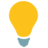 Участникам будут предложены два вида активностей  онлайн try-a-skill и уроки профессионального мастерства. В рамках фестиваля можно будет поучаствовать в четырех профессиональных пробах.⠀На профориентационных мероприятиях в формате try-a-skill любой желающий сможет попробовать свои силы в 90 компетенциях: получить задание и выполнить его под руководством опытного эксперта!⠀Где будут проходить уроки профессионального мастерства?⠀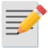 Уроки профессионального мастерства пройдут в школах регионов по 44 компетенциям, которые особенно важны для экономик субъектов. Ребят распределят по компетенциям и возрастам. Учителя организуют видео-конференц-связь, а наставники дистанционно расскажут о своих профессиях, предложат интересные задания и проконтролируют их выполнение.⠀Стать участником фестиваля можно с помощью платформы проекта https://bilet.worldskills.ru, где после онлайн-тестирования на определение профессиональных предпочтений нужно будет выбрать вкладку «Фестиваль».⠀Вытяните свой билет в будущее!⠀#фестивальпрофессий #билетвбудущее#worldskillsrussia